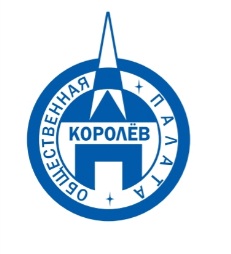 Общественная палата
    г.о. Королёв МО                ул.Калинина, д.12/6Акт
осмотра санитарного содержания контейнерной площадки (КП) 
согласно новому экологическому стандартуМосковская обл. «19» июня 2020 г.г.о.Королев, пересечение ул.Чайковского,  д.3а и ул. Пушкина                                                            (адрес КП)Комиссия в составе:  Кошкиной Любови Владимировны, -  председателя комиссии,                      Сильянова Тамара Александровна  – член комиссии,По КП г.о. Королев, пересечение ул. Чайковского, д.3а и ул. Пушкина:Результаты осмотра состояния КП комиссией:	Прочее /примечания/выводы: В период с 17 по 18 июня Общественная палата г.о. Королев по обращениям жителей проводила контроль содержания КП по адресу ул. Чайковского, д.3А (пересечение с ул. Пушкина), в результате которого было отмечено: КП содержится в неудовлетворительном состоянии со следующими замечаниями: бункер и территория, примыкающая к площадке, были завалены разного рода ТКО и КГМ. Составлен Акт и направлен в адрес УК и рег.оператора. Контрольная проверка 19 июня показала – навалы из КГМ и ТКО на контейнерной площадке ликвидированы.Подписи: 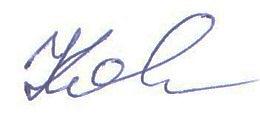 Кошкина Л.В.  БЫЛО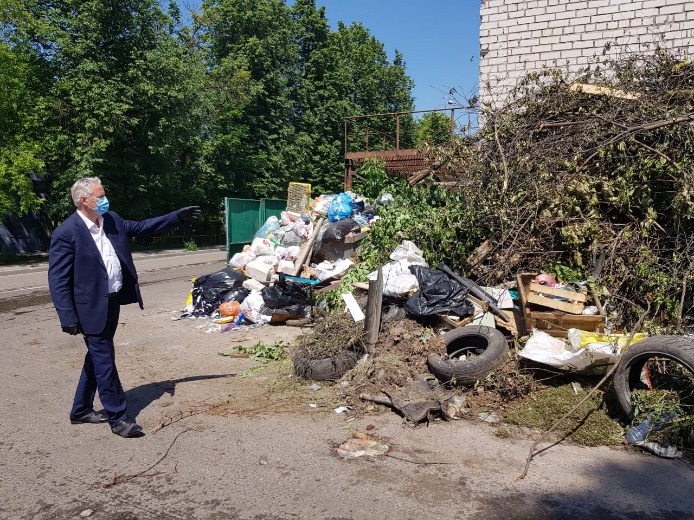 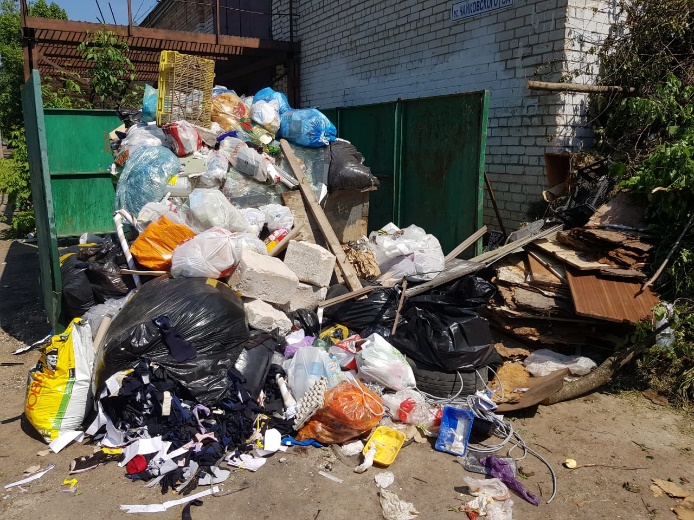 СТАЛО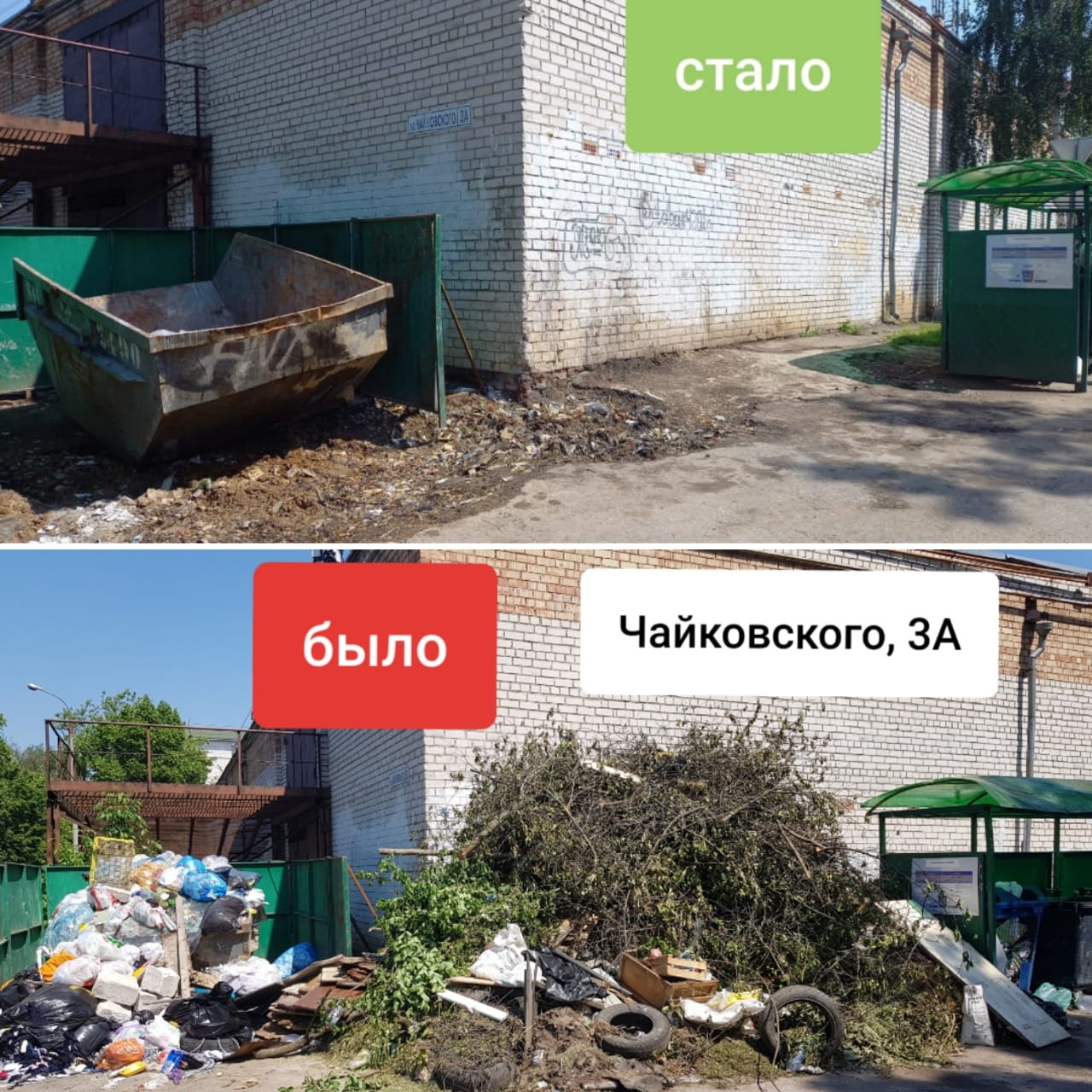 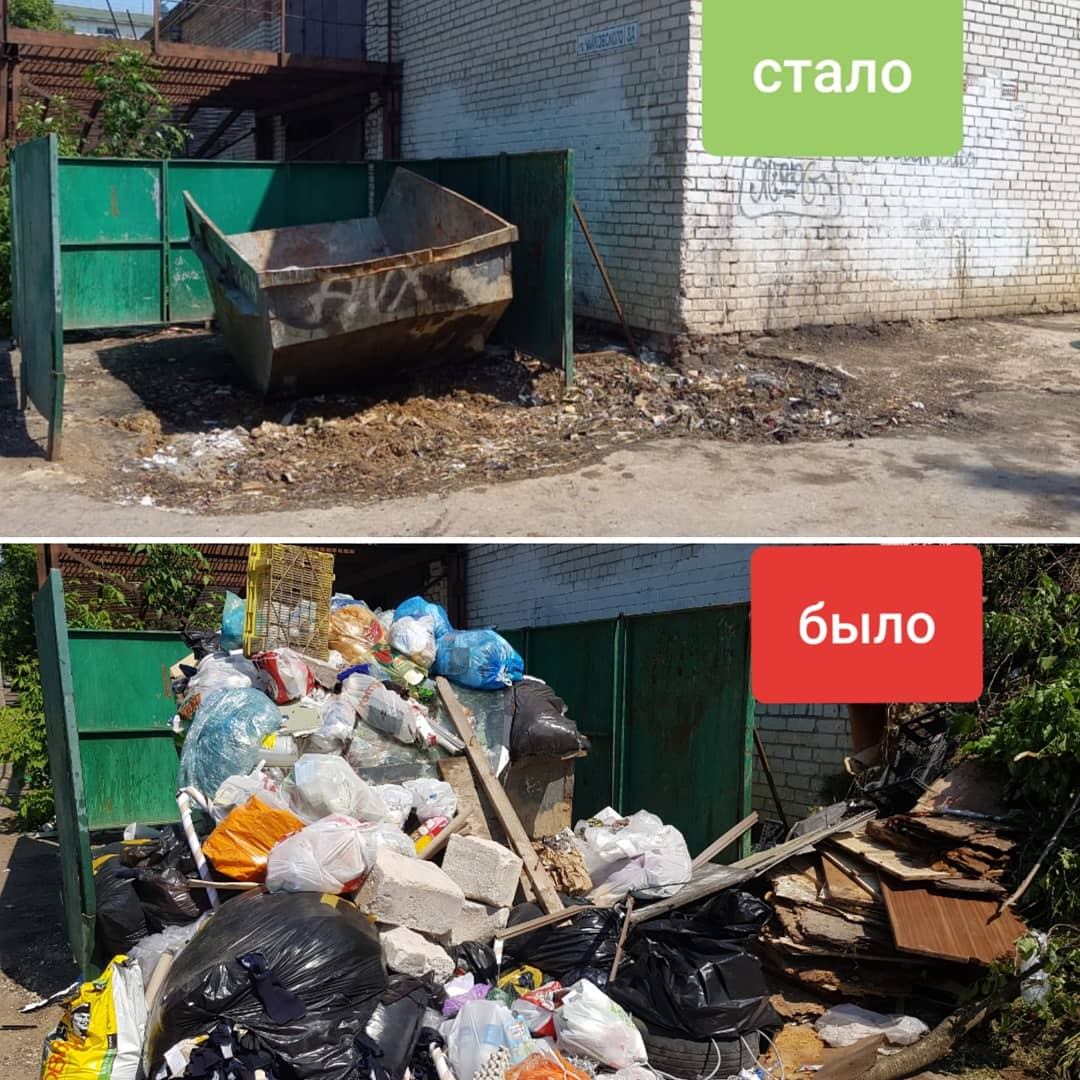 №Критерии оценки контейнерной площадкиБез нарушенийНарушения1Наполнение баков+2Санитарное состояние+3Ограждение с крышей (серые баки под крышей) +4Твёрдое покрытие площадки+5Наличие серых/синих контейнеров (количество)	3/16Наличие контейнера под РСО (синяя сетка)17График вывоза и контактный телефон+8Информирование (наклейки на баках как сортировать)+9Наличие крупногабаритного мусора+